NASCAR 2024WWW.Pick10racing.com POOL   POINTS SYSTEM                                                                7  RACES WILL BE DOUBLE POINTS1st  PLACE FINISH—55 PTS.  7th   PLACE FINISH - 15 PTS        POINTS BASED ON        FEB.  18 - - -   DAYTONA 500    2nd PLACE FINISH - -40 PTS    8TH PLACE FINISH - - 10 PTS     STAGE  WINNERS       APRIL 7  - - - MARTINSVILLE3rd PLACE FINISH - -35 PTS.  9th   PLACE FINISH - - 8 PTS        AND TOP 12                   MAY 26  - - -  COCA-COLA 600   4th PLACE FINISH - -30 PTS   10th PLACE FINISH - - 6 PTS       FINISHERS  IN ALL       JULY  17 - - -  CHICAGO STEET5th PLACE FINISH - -25 PTS   11th PLACE FINISH - - 4 PTS       36  REGULAR                  SEPT.. 1    - -  DARLINGTON                                     6th PLACE FINISH - -20 PTS   12th PLACE  FINISH - -2 PTS       MONSTER CUP RACES  OCT.. 6 - -     TALLADEGA    STAGE WINNERS -12PTS                                                                                                      NOV.10   - -  PHOENIXWE WILL GIVE 12 POINTS TO THE WINNERS OF ALL STAGES THIS YEAR (YES EVEN THE THIRD STAGE IN THE COKE 600)    DRIVERS :   PICK ONE DRIVER FROM EACH OF THE NINE GROUPS ( CIRCLE YOUR CHOICE )                 1                                    2                                         3                                              4RYAN BLANEY           DENNY HAMLIN           ROSS CHASTAIN                    KYLE BUSCHKYLE LARSON            TYLER REDDICK          BUBBA WALLACE                 MICHAEL MCDOWELLWILLIAM BYRON       CHRIS BUESCHER        MARTIN TRUEX JR.               RICKY STENHOUSE JR.CHRISTOPHER BELL  BRAD KESELOWSKI   JOEY LOGANO                        CHASE ELLIOTT                                                                                                                                                   5                                     6                                        7                                              8TY GIBBS                       RYAN PREECE              ERIK JONES                           HARRISON BURTONDANIEL SUAREZ         AUSTN CINDRIC           TODD GILLILAND               TRAVIS PASTRANAALEX BOWMAN          COREY LAJOIE              AUSTIN DILLON                  NOAH GRAGSON                       AJ ALLMENDINGER   JUSTIN HALEY              CHASE BRISCOE                  CODY WARE               9                                     10DAVID RAGAN                  WILD CARD PICKJOSH BERRY                      WITH THIS PICK                                                      PLEASE WRITE THE NAMEAUSTIN HILL                      YOU MAY PICK                                                    OF WHERE YOU GOT THIS SHEETKAZ GRALA                        ANY DRIVER FROM                                              HERE  DANIEL HEMRIC                ANY GROUP                                                                            ---------------------------------JOSH BILICKI                      (YOU CAN’T PICK A  JOHN HUNTER NEMECHEK     DRIVER TWICE) B.J.MCLEOD                     ( WRITE IN DRIVERS NAME)                                          ZANE SMITH                                                                                               NOT ALL DRIVERS HAVE FULL RIDES CARSON HOCEVAR            X  - - - - - - - - - - - - - - - - - - - - - - - - -                SO DO YOUR HOMEWORK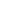 ANTHONY ALFREDO            REMEMBER YOU’RE PICKING THE DRIVER NOT THE CAR                    AFTER THE RACE ON MARCH 10th (PHOENIX) YOU CAN   CHANGE ONE DRIVER FROM ANY ONE GROUP. YOUR CHANGE MUST BE  MADE OR GIVEN TO ME BY MARCH 15TH  AT 9 PM. AFTER THIS, THE NEXT   CHANGE IS AFTER THE RACE AT NEW HAMPSHIRE JUNE 23RD YOUR CHANGE    MUST BE IN TO ME BY JUNE 28TH AT 9 PM. AFTER THIS, THERE IS ONLY     ONE WAY YOU’LL BE ABLE TO MAKE A CHANGE AND THAT IS IF ONE   OF YOUR DRIVERS DIES. IF THIS HAPPENS YOU CAN PICK ANOTHER     DRIVER FROM THE SAME GROUP. CALL YOUR CHANGES IN TO ME AT     860-546-6825,     ON THE WEBSITE WWW.PICK10RACING.COM         OR EMAIL THEM TO ME AT NASCARROY88@AOL.COM  View standings at this web site  www.pick10racing.com (updated every week)                                                         PAYOFFS BASED ON NUMBER OF ENTRANTS RECEIVEDYOUR SHEET AND MONEY MUST BE IN ON OR BEFORE  FEB. 18TH  ( AT 2:30PM)Check the web site & your email for places I’ll be so you can turn in your sheets on Feb.17TH & 18TH  Team Name______________________(please write so I can read it)      Your Name__________________PHONE/EMAIL_ _ _ _ _ _ _ _ _ _ Address_______________________________City______________________State___                 ONLY $25.00 FOR THE WHOLE NASCAR SEASON (PER SHEET)                                                                                                                                                              GOOD LUCK AND HAVE A FUN NASCAR SEASON